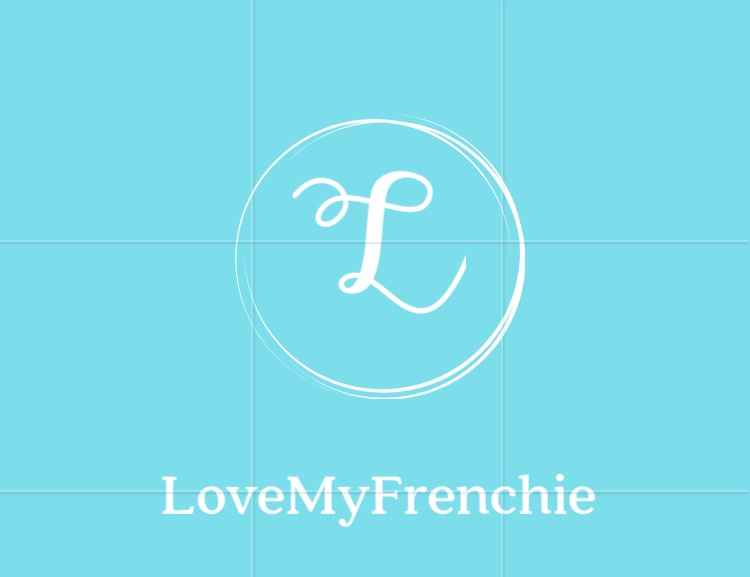 Stud Service ContractPrior to an agreement to breed, our responsibilities to you are as follows:1. To provide a photocopy of our stud's AKC registration. 3. A four generation pedigree. Prior to an agreement to breed, Your responsibilities to us 1. A photocopy of your bitch's AKC / CKC registration. Following an agreement to breed, it is required that you: Pay  $150 charge for each Semen collection and overnight transport expense and one time 50% of the stud service fee.The remaining 50% is only paid after you have a live litter of two or more puppies, ( 70 days from the semen shipment date)A litter with a single puppy requires a 1/2 stud feeSTUD SERVICE POLICY The stud fee for  Harley $1500The owner of the dam identified above agrees 70 days after the breeding,  remaining 50% breeding will be paid on successful breeding.  The complete stud fee must be paid to the stud dog owner before the stud dog owner will sign the AKC litter registration application.NOTE: The American Kennel Club takes the position that the owner of the sire is required to sign an application to register a litter certifying only to the fact that a particular dam was bred to the sire identified on the Litter Registration Application form on a specified date of mating, unless there is an agreement signed by all parties concerned in which it is specifically set forth that the owner of the sire is not obligated to sign an American Kennel Club litter registration application form until such time as the stud fee has been paid2. One or more live puppies, seven days old, constitute a litter.  If you have a single puppy, stud fee is reduced to 50%3. If a successful litter does not occur, the Dam owner must inform us within 70 days of the breeding and any stud fee already paid (excluding shipping fees) will be credited towards a future breeding. Breeding can be to a different stud or Dam.  We do not offer refunds for unsuccessful matings.4. My stud has sired several successful litters. But we make no guarantees to the success or quality of any litter they may produce. The Dam owner acknowledges that the Stud Owner is not liable or responsible for any expenses or problems incurred in association with this breeding5. Other conditions are as follows:I have read and agree to the conditions of the stud service contract and agree to breed my female BITCH'S NAME AND TITLES:AKC/CKC: DATE OF BIRTH:OWNER: (CO-OWNER:)ADDRESS: PHONE: To the following male NAME: HARLEY                   AKC: DATE OF BIRTH: TO INSURE THE OWNER(S) OF THE ABOVE NAMED BITCH HAS READ AND DOES INDEED UNDERSTAND THE CONDITIONS OF THIS CONTRACT AS SET FORTH HEREIN, PLEASE SIGN AND DATE BELOW. DO NOT SIGN IF YOU DO NOT UNDERSTAND THIS STUD SERVICE CONTRACT.BITCHES OWNER and CO-OWNER(S):DATE.Please print, sign and take a picture and text to 972-900-9047 or email melissa@lovemyfrenchies.net